Администрация Ермаковского районаПОСТАНОВЛЕНИЕ«02» ноября 2022 года                                                                                      № 794-пО внесении изменений в Устав муниципального бюджетного дошкольного образовательного учреждения «Танзыбейский детский садВ соответствии Федеральным законом от 12.01.1996 года № 7-ФЗ «О некоммерческих организациях», Федеральным законом от 29.12.2012 года № 273-ФЗ «Об образовании в Российской Федерации» (с изменениями и дополнениями), постановлением администрации Ермаковского района от 28 июля 2016 г. N 472-п «Об утверждении порядка принятия решения о создании, реорганизации, изменении типа и ликвидации муниципального учреждения, а  также утверждения устава муниципального учреждения и внесения в него изменений», руководствуясь уставом Ермаковского района, ПОСТАНОВЛЯЮ: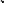 1. Внести изменения в Устав муниципального бюджетного дошкольного образовательного учреждения «Танзыбейский детский сад» следующие изменения:В главе 1 «Общие положения»:Пункт 1.5 изложить в следующей редакции:Официальное полное наименование Учреждения на русском языке: муниципальное бюджетное дошкольное образовательное учреждение «Танзыбейский детский сад».В главе 2 «Предмет, цели и виды деятельности учреждения» подпункт 2.16.1. изложить в следующей редакции:В Учреждении функционируют:Группы общеразвивающей направленности, в режиме полного дня;- 1-я разновозрастная группа для детей дошкольного возраста с 1 - 4 лет, с реализацией основной образовательной программы дошкольного образования для детей с 3 до 4 лет;- 2-я разновозрастная группа для детей дошкольного возраста с 4 лет - до окончания образовательных отношений.Предельная наполняемость групп устанавливается в соответствии с санитарными правилами СП 2.4.3648-20 "Санитарно-эпидемиологические требования к организациям воспитания и обучения, отдыха и оздоровления детей и молодежи", утвержденными Постановлением Главного государственного санитарного врача РФ от 28 сентября 2020 года N 28.подпункт 2.20.1. изложить в следующей редакции:Перевод в следующую основную группу осуществляется в конце учебного года.2. Контроль за исполнением настоящего постановления возложить на заместителя главы администрации Ермаковского района по социальным вопросам И.П. Добросоцкую.3. Постановление вступает в силу после его официального опубликования (обнародования).Глава района                                                                                           М.А. Виговский